РЕШЕНИЕ СОБРАНИЯ ДЕПУТАТОВСАДОВСКОГО  СЕЛЬСКОГО  МУНИЦИПАЛЬНОГО  ОБРАЗОВАНИЯ РЕСПУБЛИКИ КАЛМЫКИЯот «16» апреля  2014г.           № 55/158                           с. Садовое«Об утверждении учетной нормы площади»На основании Федерального закона от 6 октября 2003 г. N 131-ФЗ
"Об общих принципах организации местного самоуправления в Российской Федерации", в исполнении ст.50 Жилищного кодекса РФ Собрание депутатов Садовского СМО РКрешило:Установить учетную норму жилой площади для постановки на очередь по улучшению жилищных условий по Садовскому СМО РК не менее 11 кв.м. на человека.Настоящее решение вступает в законную силу с момента его подписания и подлежит официальному обнародованию.Глава Садовского сельского муниципального образованияРеспублики Калмыкия	                                          В.И. Василенко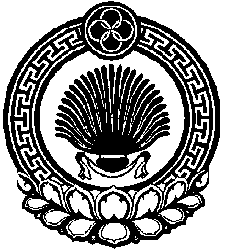 